 Councillors are summoned to the Parish Council (Trust) Meeting (virtual) immediately following the Parish Council Meeting on Tuesday 14th April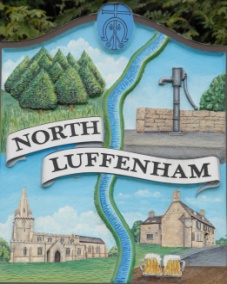 Agenda18/20 	Apologies: 19/20 	Declarations of Interest20/20	To approve and sign minutes of PC Trust meeting held on:2nd March 202021/20	Finance Report – ClerkTo consider and approve the finance report for the year ending 31st March 2020To note the following contractual payments:£164.95; Waterplus re allotment water supply£105.00; 4 Counties re March cut of Oval£3561.86; George Walker Tree Care re removal of 3 trees. (£2968.22 plus vat of £593.64)22/20 	Field Gardens Report - Cllr CadeAllotments update:To note that all renewal payments have been paid.Clearance of vacated allotment 3fWoodland Walk update:23/20	Oval Report - Cllr CadeTo Consider the request from Western Power to re-route the HV Cable away from the main line of treesTo note that the 3 trees have been felled in line with the 2019 tree report24/20	To report on progress re the setting up of a G Suite for Trust Business as agreed at the extraordinary meeting on 30th July 201925/20	To receive and consider the timing and frequency of future Parish Council Trust meetings.John Willoughby, Parish Clerk6th April 2020